6to grado TT
Educación Musical
Docente: Nicolás Chamorro
Etapa 8 – 1/7 
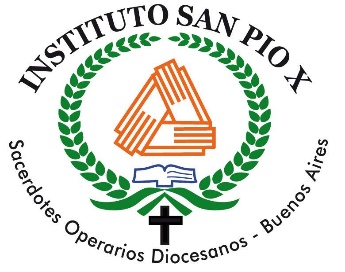 En esta oportunidad, todos los profesores de música del nivel primario diseñamos y enviamos en conjunto estas propuestas para la etapa 8. Siguiendo con la propuesta institucional, abordaremos con estas actividades algunos de los contenidos de la ESI para el correspondiente nivel:Actividad 1: Las Artes y sus estereotiposMirar el siguiente fragmento de la serie Los Simpsons y responder las siguientes preguntas:https://www.youtube.com/watch?v=6lBjA5Z7UPQ&feature=youtu.be¿Qué le pasa al personaje Bart Simspons? ¿Por qué tiene miedo de que sus compañeros se rían de él? ¿te parece bien que Bart pueda hacer lo que gusta?¿Te parece que existen danzas que son solo para chicos y danzas son solos para chicas? ¿Por qué?¿Te parece que existen músicas para chicos y músicas para chicas? ¿Por qué?Actividad 2: La vida de Fanny MendelssohnLeer la siguiente historia de la pianista y compositora Fanny Mendelssohn:Fanny Mendelssohn nació en 1805, en Alemania. Junto a su hermano menor, Félix Mendelssohn, disfrutaron de la música desde muy pequeños. Ambos crecieron juntos, tocando el piano durante todo el día. 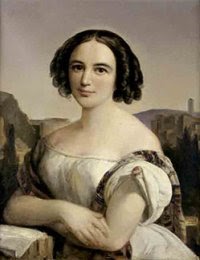 Los dos hermanos se interesaron por la composición. Fanny escribió más de 400 piezas para piano, pero por su condición de mujer no pudo realizar casi ninguna publicación de su material. En esa época, no era común que las mujeres se dedicaran a la música y, en general, estaba mal visto. Su padre y su hermano, como muchas personas de esa sociedad, creían que no era bueno que una mujer se dedicara a la música. En cambio, Félix sí contó con el apoyo de su familia para dedicarse a la composición y sus obras fueron posteriormente reconocidas en todo el mundo. Fanny se casó con un artista plástico y continuó escribiendo obras musicales, pero sin socializarlo. Muchos años después, se supo que algunas de las composiciones que habían sido publicadas con el nombre de Félix, habían sido escritas en realidad por su hermana Fanny. ¡Aún hoy, sus obras siguen siendo de las más reconocidas de la historia!Escuchar la siguiente obra de Fanny Mendelssohn y responder:
https://www.youtube.com/watch?v=v2qp2cwMsXw


a) ¿Qué te llame la atención de la obra? 
b) ¿Por qué crees que en la época de Fanny las mujeres no podían dedicarse a la música? ¿qué pensás sobre eso? ¿Sabías que eso sucedía?
c) ¿Pensás que hoy en día sigue siendo así?
6to grado TT
Educación Musical
Docente: Nicolás Chamorro
Etapa 8 – 1/7 
Familias:

                  Envío las actividades de Música correspondientes a la etapa 8. Les pido que me las envíen por mail a través de una foto o archivo. Comparto nuevamente la casilla de correo que estamos utilizando:musicasanpiox@gmail.com 

Como en los envíos anteriores, les pido que coloquen en el asunto del correo el Nombre, Apellido y grado de los alumnos.

Aprovecho para agradecer nuevamente todo el material que fui recibiendo. Valoro mucho el esfuerzo de realizar las propuestas que voy enviando. Por cualquier consulta o comentario estoy a disposición.

Espero que estén todos muy bien, 

Saludos,Nicolás
